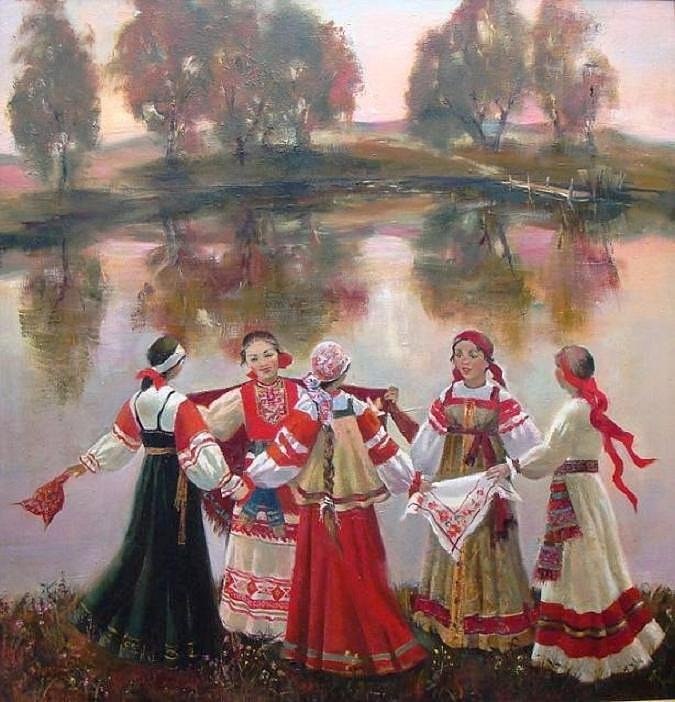 Особенности русских народных подвижных игр.Народные игры не требуют специального игрового оборудования. Их можно использовать в самых различных ситуациях повседневного общения с ребёнком.Можно играть с большим количеством детей в командные игры, а можно с несколькими детьми. Для выбора водящего в народных играх предлагаются считалки.Для разделения на команды в народных играх используется сговор. Играющие сговариваются между собой.Ещё одна традиция народных игр – жребий. Его используют, если возник спор.Соблюдение правил в народных играх должно быть обязательным для всех участников.  Ребёнок учится подчинять своё поведение правилам.Нравственные качества.Честность – поступать без обмана с другими детьми,  поступать в соответствии со своим мнением, которое выражается открыто,  способность видеть свои недостатки и признавать ошибки – умение проигрывать – обязательное выполнение правил игры.Справедливость – честное отношение к другим детям, поступать в интересах других – обязательное выполнение правил игры. Взаимовыручка -  умение сопереживать, сочувствовать, желание помогать сверстникам в случае их неудачи, умение действовать сообща, для достижения общего успеха в игре.Умение договариваться – умение вступать в разговор и обмениваться чувствами, выражать свои мысли – выбор команд.Доброта – стремление сделать хорошее для других, сочувствие и сопереживание – радость за успехи других – умение проигрывать.Воспитательное значение.Воспитательное значение заложено в правилах игры. Они определяют ход игры, регулируют действия и поведение детей, их взаимоотношения, содействуют формированию воли, т.е. обеспечивают условия, в которых ребёнок не может не проявлять воспитываемые у него качества.В игре формируются такие нравственные  качества, как: дружелюбие, честность, справедливость, ответственность, взаимовыручка, умение договариваться и умение проигрывать.